B7 samarbetet avslutas, tillägg till allmänna motiveringenLandskapsregeringen och lagtinget deltar i olika externa samarbeten där det europeiska, Östersjöparlamentariska och nordiska är prioriterat. Syftet är att utbyta erfarenheter med andra regioner samt öka landskapets möjligheter till påverkan. Målsättningen måste vara att enbart delta i sådana samarbeten som medför nytta för landskapet i form av större inflytande inom den Europeiska unionen eller som på annat sätt bidrar till att öka landskapets konkurrenskraft och utvecklingsmöjligheter.För att kunna dra nytta av B7 samarbetet krävs, förutom medlemsavgiften, att resurser i form av arbetstid läggs ned på deltagande i olika projekt och resor. En utvärdering som gjorts visar att nyttan av samarbetet inte stått i proportion till de arbetsinsatser som krävs. Dessutom är B7 ett samarbete på kommunal nivå, naturliga samarbetspartners vore de åländska kommunerna inte självstyrelsen.Med hänvisning till ovanstående föreslår viatt det under Allmän motivering, Åland och EU samt övriga externpolitiska frågor infogas följande mening till det stycke som berör B7 samarbetet: ”Därefter föreslås att Åland avslutar B7 samarbetet från och med 2014.”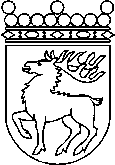 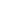 Ålands lagtingBUDGETMOTION nr 27/2012-2013BUDGETMOTION nr 27/2012-2013Lagtingsledamot DatumKatrin Sjögren m.fl.2012-11-16Till Ålands lagtingTill Ålands lagtingTill Ålands lagtingTill Ålands lagtingTill Ålands lagtingMariehamn den 16 november 2012Mariehamn den 16 november 2012Katrin SjögrenMats PerämaaVtm Viveka ErikssonTony AsumaaTorsten SundblomGunnar Jansson